Государственное профессиональное образовательное автономное учреждение Ярославской области Любимский аграрно-политехнический колледжПОЛОЖЕНИЕо проведении V1 Открытого регионального чемпионата «Молодые профессионалы» (WorldSkills Russia) Ярославской области по компетенции «Е 53 Agricultural Mechanik – Эксплуатация сельскохозяйственных машин»                                                  1.ОБЩИЕ ПОЛОЖЕНИЯ1.1.Настоящее Положение разработано на основании регламентирующих документов WorldSkills Russia (далее - WSR).1.2. Область применения 1.2.1. Настоящее Положение определяет порядок организации и проведения Регионального чемпионата профессионального мастерства по стандартам WorldSkills в Ярославской области по компетенции «Е53 Agricultural Mechanik – Эксплуатация сельскохозяйственных машин».1.2.2. Организаторами Регионального чемпионата профессионального мастерства по стандартам WorldSkills в Ярославской области (далее – Чемпионат) являются департамент образования Ярославской области, Региональный Координационный центр WSR в Ярославской области (далее – РКЦ).1.3. Ключевые ценности Чемпионата1.3.1. Основными ценностями Чемпионата являются: целостность, прозрачность, справедливость, партнерство, инновации. 1.3.2.Соблюдение ценностей Чемпионата обеспечивается следующими обязательными условиями: - использование передовых профессиональных, учебно-методических, профориентационных разработок; - обеспечение Оргкомитетом Чемпионата принципа «невмешательства» в процессы выполнения участниками конкурсных заданий со стороны третьих лиц; - равноправие участников при выполнении конкурсных заданий.1.4.Чемпионат проводится согласно регламенту проведения Регионального чемпионата профессионального мастерства по стандартам WorldSkills в Ярославской области.ЦЕЛЬ И ЗАДАЧИ ЧЕМПИОНАТА2.1. Цель проведения Регионального Чемпионата: профессиональная ориентация детей и молодежи, а также внедрение в систему профессионального образования Ярославской области лучших национальных и международных практик по направлениям: профессиональные стандарты и квалификационные характеристики WSR; обучение экспертов и приглашение национальных экспертов;обновление производственного оборудования; совершенствование системы оценки качества образования по рабочим профессиям и специальностям в системе профессионального образования Ярославской области; корректировка образовательных программ среднего профессионального образования Ярославской области; привлечение бизнес - партнеров; выявление лучшего представителя компетенции в возрасте от 16 до 22 лет (при условии, что на момент проведения Чемпионата участник соответствует возрасту 16 -22 года) для формирования сборной Ярославской области WSR для участия в межрегиональных и национальных первенствах России;выполнение основных целей и задач Движения WSR. 2.2. Основные задачи Чемпионата: повышение престижа рабочих профессий и качества профессиональной подготовки по компетенции «Е53 Agricultural Mechanik – Эксплуатация сельскохозяйственных машин» в профессиональных образовательных организациях  области; создание условий для модернизации образовательных программ подготовки рабочих и специалистов по приоритетным направлениям экономики России в соответствии с международными требованиями; создание сетевой технологической, методической и организационной инфраструктуры по отбору и подготовке участников чемпионатов WSR по приоритетным компетенциям в регионе; отработка организационного обеспечения проведения регионального чемпионата WSR;популяризация движения WSR.ОРГАНИЗАЦИЯ ЧЕМПИОНАТАОрганизаторами Чемпионата по компетенции «Е53 Agricultural Mechanik – Эксплуатация сельскохозяйственных машин»  являются: Региональный координационный центр WSR в Ярославской области;Специализированный центр по компетенции «Е53 Agricultural Mechanik – Эксплуатация сельскохозяйственных машин» на базе государственного профессионального  образовательного  автономного учреждения Ярославской области Любимского аграрно-политехнического колледжа.3.2. Условия проведения Чемпионата: Организаторы предоставляют следующие площадки для проведения Чемпионата по компетенции «Е53 Agricultural Mechanik – Эксплуатация сельскохозяйственных машин»: помещение для проведения чемпионата (площадка ГПОАУ  ЯО Любимского аграрно-политехнического колледжа); технические помещения, необходимые для участников и экспертов Чемпионата;участники получают оборудование и материалы согласно утвержденному Инфраструктурному листу по компетенции; участники приносят с собой необходимые инструменты согласно утвержденному Инфраструктурному листу по компетенции, а также в соответствии с конкурсным заданием.3.3.Эксперты по компетенции «Е53 Agricultural Mechanik – Эксплуатация сельскохозяйственных машин»: -  международный  эксперт по компетенции Лёвин Валерий Николаевич, адрес электронной почты: valera2402@mail.ru;-менеджер компетенции – Каманин Алексей Сергеевич, адрес электронной почты:aleksei.camanin2015@yandex.ruглавный региональный эксперт – Орлов Роман Николаевич,  мастер производственного обучения  ГПОАУ ЯО Любимского аграрно-политехнического колледжа3.4.  Информационное сопровождение Чемпионата: Организаторы Чемпионата представляют информацию Оргкомитету Чемпионата для освещения в средствах массовой информации (далее СМИ).СРОКИ И ПОРЯДОК ПРОВЕДЕНИЯ ЧЕМПИОНАТА4.1. Период проведения Чемпионата 09-13 декабря 2019 года;Место проведения Чемпионата по компетенции «Е53 Agricultural Mechanik – Эксплуатация сельскохозяйственных машин»: ГПОАУ ЯО Любимский аграрно-политехнический колледж, г. Любим, Ярославская область, ул. Советская, д.4\21 факс: (8-48543) 2-10-49, электронный адрес: lubim.college@mail.ru 4.2. Правила и нормы техники безопасностиВсе участники и эксперты Чемпионата должны неукоснительно соблюдать Правила и нормы охраны труда и техники безопасности (ОТ и ТБ) (приложение 6), принятые в Российской Федерации.4.3. Участники4.3.1. В Чемпионате принимают участие конкурсанты в возрасте от 16 до 22 лет.4.3.2. Количество участников Чемпионата по компетенции «Е53 Agricultural Mechanik – Эксплуатация сельскохозяйственных машин» – не  менее пяти. В соответствии с регламентом действует схема – от каждой образовательной организации/ предприятия по компетенции «1 участник- 1 эксперт – компатриот » (экспертом может быть мастер производственного обучения/преподаватель профессионального цикла/ наставник/ представитель работодателя/партнер).4.4. Подготовка к Чемпионату:4.4.1. Перед Чемпионатом участники и эксперты должны:- подать заявку на участие в Чемпионате до 20.11.2019 года   на адрес электронной почты организационного отдела РКЦ.получить информацию o санкциях, которые могут возникать при нарушении Правил Чемпионата (в регламенте проведения Регионального Чемпионата).4.4.2. После направления заявки участники получают комплект учебно-методических материалов для подготовки к соревнованиям в рамках Регионального чемпионата по компетенции «Е53 Agricultural Mechanik – Эксплуатация сельскохозяйственных машин». Пакет   документов за месяц до чемпионата размещается на сайте РКЦ (вкладка РКЦ  ЯО  V1 Региональный чемпионат WSR) и на сайте  ГПОАУ ЯО Любимского аграрно-политехнического колледжа (вкладка «Сведения об образовательной организации» - WorldSkills Russia);	использование оборудования, не заявленного в инфраструктурном  листе (за  исключением  некоторых указаний в конкурсном задании)  – запрещено;	использование инструментов, не заявленных в инфраструктурном листе (за исключением некоторых указаний в конкурсном задании) – запрещено; 4.4.3. Предоставление конкурсного места участникам Чемпионата производится методом жеребьевки в первый день Чемпионата.4.4.4. Подготовка участника к выполнению конкурсного задания:в присутствии экспертов и представителей Оргкомитета участники могут ознакомиться с оборудованием, инструментами и материалами, используемыми на Чемпионате; участники должны подготовить собственное конкурсное рабочее место, провести проверку и подготовку оборудования, инструментов и материалов. 4.4.5. Все участники Чемпионата должны иметь при себе удостоверение личности (паспорт) для проверки личности и даты рождения.4.4.6. Все участники и эксперты проходят регистрацию (получают бэйдж при регистрации).4.4.7.Участники Чемпионата должны иметь спецодежду согласно инфраструктурному листу, конкурсному заданию.4.5. Выполнение конкурсных заданий участниками4.5.1. Конкурсное задание по компетенции «Е53 Agricultural Mechanik – Эксплуатация сельскохозяйственных машин» выполняется по 4  модулям (Приложение 1), в соответствии с программой  проведения Чемпионата (Приложение 2).4.5.2. Сигнал времени старта и завершения выполнения конкурсного задания дает Главный эксперт.4.5.3. Во время выполнения конкурсного задания участник может общаться только с экспертами (работающими в рабочей зоне). Общение с третьими лицами запрещено.4.5.4. Участники, уличенные экспертами в нечестном поведении или в отказе от соблюдения норм и/или указаний экспертов и официальных представителей Оргкомитета, или пагубно влияющие собственным поведением на проведение Чемпионата по решению представителя от Оргкомитета и Главного эксперта, могут быть исключены из участия в Чемпионате.4.5.5. Факт несоблюдения участником указаний или инструкций ОТ и ТБ   влияет на итоговую оценку выполнения конкурсного задания.4.5.6. Повторный случай несоблюдения требований ОТ и ТБ может привести к временному или полному исключению участника из Чемпионата.4.5.7.Конкурсное место, включая материалы, инструменты и оборудование, должны быть оставлены участниками чистыми.4.6. Условия оплаты за участие:Организационный взнос за участие за 1 конкурсанта  согласно сметы перечисляется на счет колледжа.Организационный взнос за эксперта - не предусмотрен.        4.6.3  Форма расчета – перечислением на счет  ГПОАУ ЯО Любимского аграрно-политехнического колледжа (после оплаты необходимо представить скан-копию квитанции об оплате на электронную почту колледжа: Реквизиты:4.6.4.	Проживание участников и экспертов осуществляется за счет принимающей стороны. Питание за счет направляющей стороны. Заявки на проживание и питание необходимо подать на электронную почту колледжа. до  01 декабря  2019 года.4.7 Сайт–Сайт Чемпионата: VI Региональный чемпионат «Молодые профессионалы» WorldSkills Russia в Ярославской области–	СайтWSR http://worldskills.ru ДОПУСК НА КОНКУРСНЫЕ ПЛОЩАДКИДопуск на Конкурсные площадки 5.1.1. Оргкомитет, представители РКЦ, руководители колледжа и  СЦК имеют доступ на конкурсные площадки в любое время.5.1.2. Члены Оргкомитета имеют право общаться с участниками, в случае, когда их сопровождает Главный эксперт по компетенции.5. 2. Фото и видео съемкаФото и видео съемка конкурсных мест до официального начала Чемпионата запрещена. Исключением является фото и видео съемка персоналом Оргкомитета. Фото и видео съемка конкурсных мест во время проведения Чемпионата должна быть одобрена Главным экспертом по компетенции. КРИТЕРИИ ОЦЕНИВАНИЯ6.1. Критерии оценки6.1.1. Процесс оценивания конкурных заданий осуществляют эксперты в полном составе с применением электронной системы оценки CIS.6.1.2. Выполненные конкурсные задания оцениваются только в соответствии с процедурами оценки WSR на основе критериев оценки, изложенных в Листах оценки конкурсных работ по компетенции «Е53 Agricultural Mechanik – Эксплуатация сельскохозяйственных машин».6.1.3. Общий вес критериев - 100 баллов (за исключением отдельно оговоренных случаев).6.1.4. Все баллы и оценки записываются в Листах оценки конкурсных работ.6.1.5. В случае если участнику не удалось выполнить какую-либо часть задания, количество баллов, присуждаемое экспертами, будет равно нулю.НАГРАЖДЕНИЕ ПОБЕДИТЕЛЕЙ7.1. Медали и награды7.1.1. Итоги Чемпионата оформляются протоколом жюри. К протоколу прилагается сводная ведомость оценок, подписанная всеми членами жюри.7.1.2.В рамках Чемпионата реализуется индивидуальный зачет.7.1.3.В индивидуальном зачете участники получают дипломы.7.2. Дипломы.7.2.1. Дипломами награждаются участники, которые показали первый, второй и третий результат соответственно.7.3. Медаль за профессионализм. Участники, которые получили 500 и более баллов, согласно системе CIS (Competition Information System) но не получили диплом, награждаются Медалью за профессионализм. 7.4. Сертификат Участия 7.4.1. Любой участник, не получивший  диплом, медаль или особую награду, получает Сертификат об участии в Чемпионате. 7.4.2. Награждение победителей производится Оргкомитетом и партнерами Чемпионата. РЕШЕНИЕ ВОПРОСОВ (ВКЛЮЧАЯ РЕШЕНИЕ СПОРОВ)8.1. При возникновении вопросов, требующих разъяснения, споров, конфликтов и т.п. необходимо следовать регламенту Решения вопросов. Во всех случаях необходимо сначала попробовать решить вопрос силами Главного эксперта по компетенции.8.2. Если вопрос поднимается участником, то процедурой занимается соответствующий Эксперт.8.3. Если вопрос невозможно решить или резолюцию невозможно принять в рамках компетенции, то он передается на рассмотрение РКЦ.8.4. Все споры регистрируются (вместе с резолюциями) и передаются в РКЦ.8.5.Решение споров. РКЦ занимается разрешением вопросов в тех случаях, когда стороны полагают, что имеет место быть нарушение Кодекса этики. РКЦ обязан достичь решения в любых случаях. Это решение является окончательным. 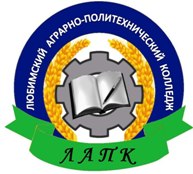 Специализированный центр компетенции «Эксплуатация сельскохозяйственных машин»УТВЕРЖДАЮ директор ГПОАУ  ЯО Любимского аграрно-политехнического колледжа             _________________ А.В. Дмитриев     ____ ._______ 2019 г.Назначение платежаЗа участие в VI Региональном чемпионате «Молодые профессионалы» WorldSkills Russia в Ярославской области по компетенции  «Эксплуатация сельскохозяйственных машин», без НДСПолное наименование: государственное профессиональное образовательное автономное учреждение Ярославской области Любимский аграрно-политехнический колледжСокращенное наименование: ГПОАУ  ЯО Любимский аграрно-политехнический колледжМесто нахождения:152470, Ярославская область, Любимский район, г. Любим, ул. Советская, д.4/21Банковские реквизиты: ДФ ЯО (ГПОАУ  ЯО Любимский аграрно-политехнический колледж, 903.08.206.6)                                                                                                                                       р/с 40601810378883000001    в Отделении Ярославль г. ЯрославльОГРН 1027601459676ИНН 7618000905БИК 047888001КПП 761801001ОКОПФ  75201ОКПО 02526887ОКВЭД 85.21Директор: Дмитриев Алексей Викторович, действующий на основании УставаТел./факс Электронная почта: 8(48543) 2-10-49lubim.college@mail.ru.